新型コロナウイルス感染症拡大により景気低迷が続く中、市内経済循環への対応策とし、市民の消費意欲を促し市内事業所での利用を喚起することを目的に「地域応援プレミアム商品券事業」を実施します。本年度においても、特に売上減少の影響が大きい小規模模店舗への消費喚起を促すための事業内容となっております。事業を行うにあたり、商品券利用可能な取扱加盟店（春季・秋季）を募集いたします。詳細は下記のとおりです。【2021牧之原市地域応援プレミアム商品券事業（第１弾）の概要】（１）実施主体　　　牧之原市商工会（２）購入対象者　　牧之原市内在住者及び牧之原市在勤者（３）商品券金額　　１セット10,000円で販売（1,000円券×12枚綴り・ﾌﾟﾚﾐｱﾑ率　20％）　　　　　　　　　　Ａ券-７枚（小規模店舗のみ利用可能）／Ｂ券-５枚（全店利用可能）（４）発売日・利用期間　５月３０日（日）発売～　９月３０日（木）まで利用可能（４ヶ月間）（５）発行総額　　　１億円（1万円×1万セット・利用総額１億２千万円）（６）購入限度額　　１人２セットまで（１世帯最大３人分６セットまで購入可能）第２弾⇒発行総額１億円（プレミアム率20％利用総額１億２千万円）１０月発売予定、利用期間翌年１月末日まで　【対象店舗】　　牧之原市内で営業している事業所　【受付期間】　　令和３年４月２３日（金）～令和３年５月７日（金）　　　　　　　　　※５月７日（金）までにお申込み頂いた事業所は、商品券発売チラシ内の加盟店一覧（紙）に掲載されます。（５／７以後も随時、春季分、秋季分を受付します。５／７以降お申込みの事業所は牧之原市商工会ホームページに掲載されます。）　【加盟店負担】　登録及び換金に際し手数料等の費用負担はありません。　【詳　細】　　　別紙「牧之原市プレミアム商品券取扱加盟店募集要項」をご確認ください。　【申込方法】　　裏面「取扱加盟店登録申請書」に必要事項をご記入の上、窓口、郵送、ＦＡＸのいずれかの方法で登録申請を提出して下さい。但し、令和２年度プレミアム商品券事業取扱加盟店については改めて申請書を提出する必要はございません。本年度取扱いを希望しない場合は事務局までご連絡ください。＜商品券事業イメージ＞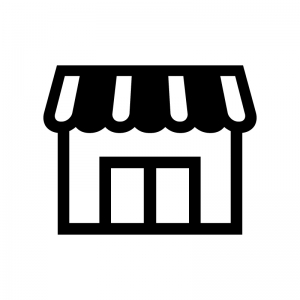 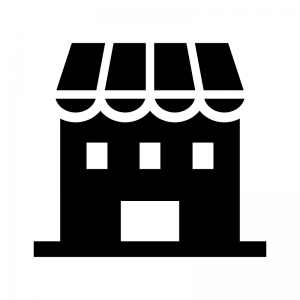 ＜申込先＞　牧之原市商工会〒421-0523　牧之原市波津691-2　TEL　0548-52-0640　FAX　0548-52-4846